Publicado en 28008 el 13/02/2013 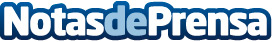 Tengo1reserva.es, la nueva web de restauración más completa y actualizadaLa guía de restaurantes cuenta con comentarios de usuarios y una sección de videorecetasDatos de contacto:ONLINE MARKETING Y PUBLICIDAD, SL91 7588118Nota de prensa publicada en: https://www.notasdeprensa.es/tengo1reservaes-la-nueva-web-de-restauracin-ms-completa-y-actualizada Categorias: Gastronomía Viaje Marketing Sociedad Entretenimiento Turismo Emprendedores E-Commerce Restauración http://www.notasdeprensa.es